Attach to Certificate of Substantial Completion / Final AcceptanceGuaranties, Warranties and Bonds commencing with the acceptance of this Certificate of Substantial Completion / Final Acceptance:IMPORTANT NOTICE: DISCLOSURE OF THIS INFORMATION IS MANDATORY. FAILURE TO COMPLETE THIS FORM WILL PREVENT FINAL PAYMENT.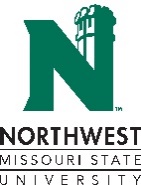 NORTHWEST MISSOURI STATE UNIVERSITYCAPITAL PROGRAMSPROJECT NUMBERGUARANTEES, WARRANTIES, BONDS (GWB)PURCHASE ORDER NUMBER1.  GENERAL INFORMATION1.  GENERAL INFORMATION1.  GENERAL INFORMATION1.  GENERAL INFORMATIONPROJECT TITLEPROJECT TITLEPROJECT TITLEDATENAME OF CONTRACTED FIRMNAME OF CONTRACTED FIRMNAME OF CONTRACTED FIRMNAME OF CONTRACTED FIRMGuaranty, Warranty or Bond for Material, Equipment and/or Labor (specify).  Indicate Contract Work, Specification Ref., (Bldg. if applicable) & Manufacturer’s Name.Guaranty, Warranty or Bond for Material, Equipment and/or Labor (specify).  Indicate Contract Work, Specification Ref., (Bldg. if applicable) & Manufacturer’s Name.Guaranty, Warranty or Bond for Material, Equipment and/or Labor (specify).  Indicate Contract Work, Specification Ref., (Bldg. if applicable) & Manufacturer’s Name.Contractor’s/Subcontractor’s Name & AddressDuration and Expiration Date1MANUFACTURER:MANUFACTURER:AddressAddress2MANUFACTURER:MANUFACTURER:AddressAddress3MANUFACTURER:MANUFACTURER:4MANUFACTURER:MANUFACTURER:AddressAddress5MANUFACTURER:MANUFACTURER:AddressAddress6MANUFACTURER:MANUFACTURER:AddressAddress7MANUFACTURER:MANUFACTURER:AddressAddress